Matematyka kl. VIZadanie na 20.04.2020(poniedziałek) Temat: Figury przestrzenne- wprowadzenieObejrzyjcie dokładnie filmik: https://pistacja.tv/film/mat00243-figury-przestrzenne-wprowadzenie?playlist=510A następnie przyjrzyjcie się rodzinie brył i spróbujcie nazwać  każdą z grup. Poniżej rysunku zapisałam odpowiedzi.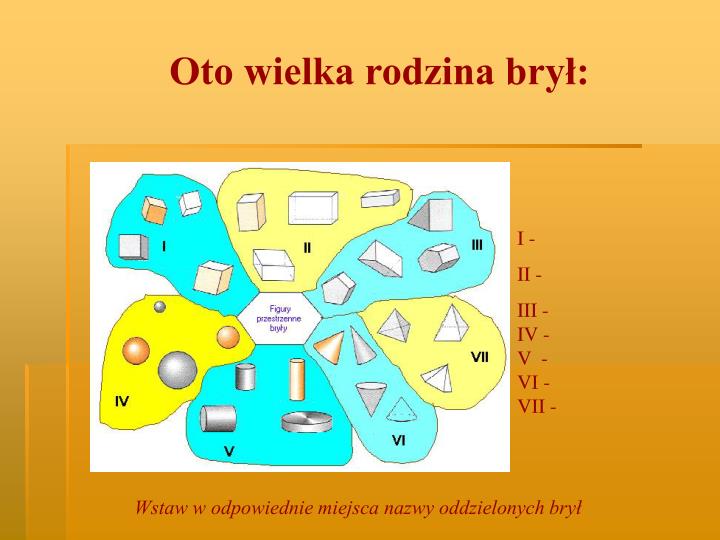 Odpowiedzi:I – sześcianyII – prostopadłościanyIII- graniastosłupyIV – KuleV- walceVI – stożkiVII – ostrosłupyZadanie na 21.04.2020(wtorek)Temat: Budowa prostopadłościanu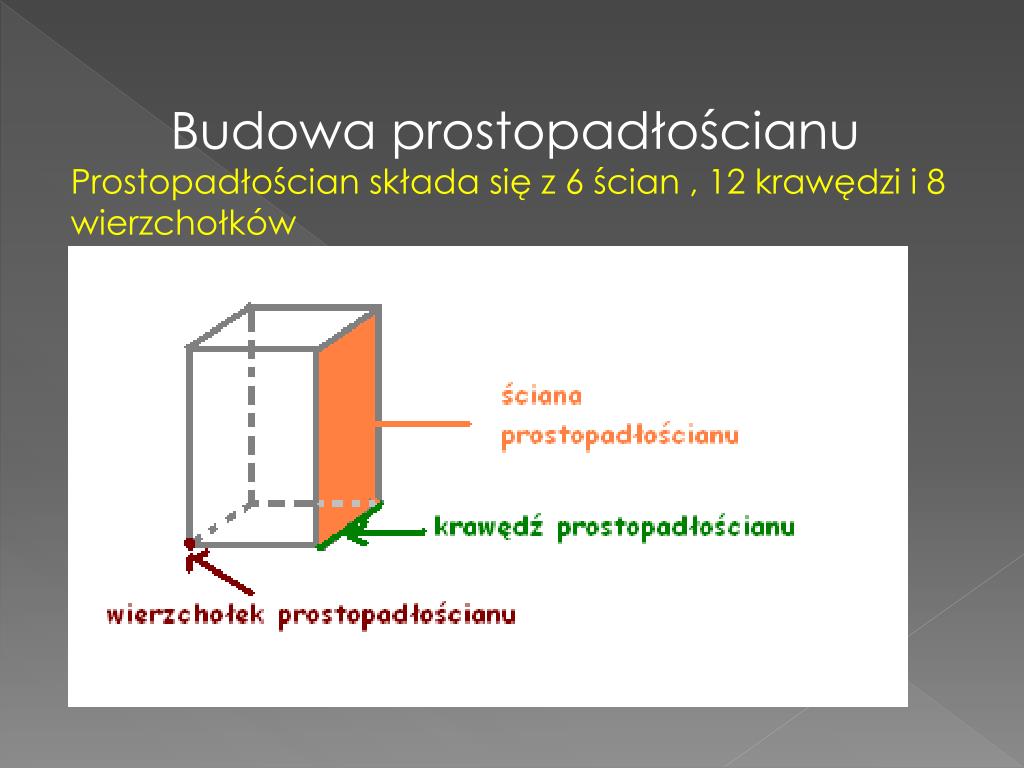 Przepiszcie do zeszytu poniższą notatkę: Prostopadłościan zbudowany jest następująco:-ściany są prostokątami-ma 8 wierzchołków-ma 2 podstawy-ma 4 ściany boczneZadanie na 22.04.2020(środa)Temat Budowa sześcianu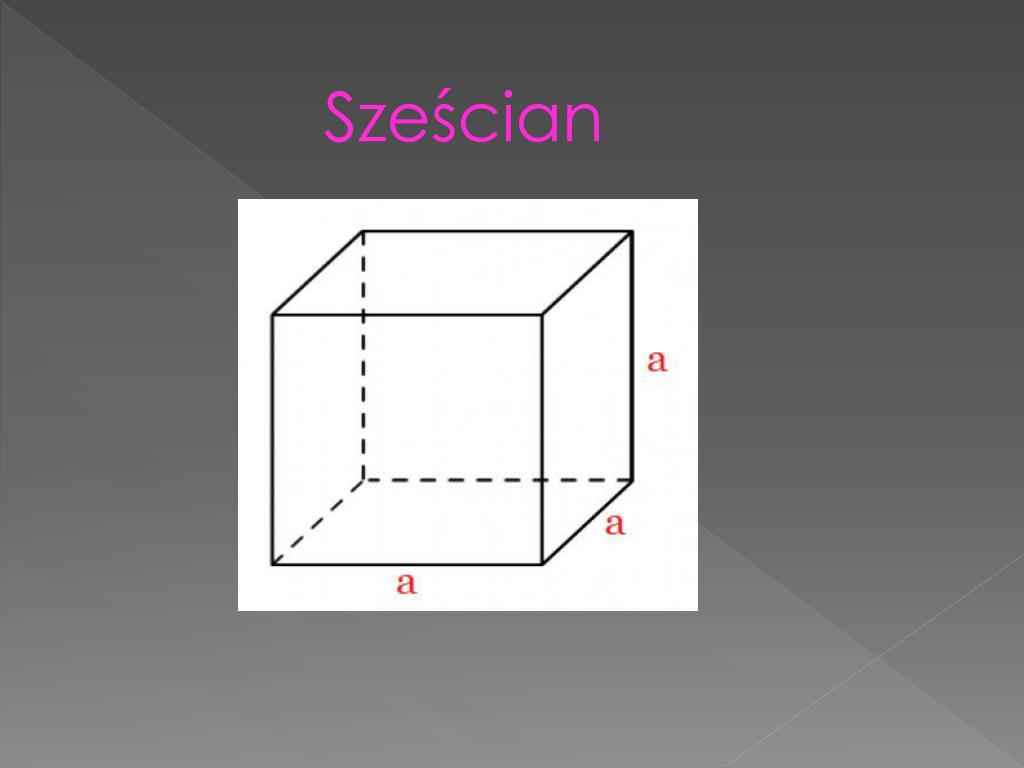  Przepiszcie do zeszytu poniższą notatkę:Sześcian jest zbudowany następująco:- ma 6 ścian- wszystkie ściany są kwadratami- ma 8 wierzchołków-ma 12 krawędzi- sześcian jest też prostopadłościanemZadanie na 23.04.2020(czwartek)Temat: Rozpoznawanie figur przestrzennychZadanie: Spośród przedstawionych brył spróbuj rozpoznać prostopadłościany i sześciany. Napisz ile ich jest.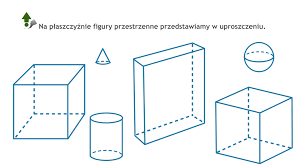  Prostopadłościanów jest …..Sześcianów jest……..Wykonane zadania prześlijcie na mojego maila (a.fedak@soswnowogard.pl) Uwaga rodzice/opiekunowie: Proszę zachęcać, wspierać i pilnować a w razie potrzeby pomagać swojemu dziecku, aby systematycznie najlepiej zgodnie        z planem lekcji wykonywało zadania i robiło notatki w zeszycie.  Pozdrawiam Anna Fedak